РОССИЙСКАЯ ФЕДЕРАЦИЯ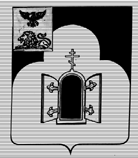         БЕЛГОРОДСКАЯ ОБЛАСТЬМУНИЦИПАЛЬНЫЙ РАЙОН «ЧЕРНЯНСКИЙ РАЙОН»МУНИЦИПАЛЬНЫЙ СОВЕТ ЧЕРНЯНСКОГО РАЙОНА                                 Пятьдесят третья сессия второго созываР Е Ш Е Н И Е28 марта 2018 г. № 568Об отчёте главы администрации Чернянского района о результатах своей деятельности и деятельности администрации Чернянского района за 2017 годВ соответствии с пунктом 2 части 2 статьи 27 Устава муниципального района «Чернянский район» Белгородской области, заслушав руководителя исполнительно-распорядительного органа местного самоуправления Чернянского района, Муниципальный совет Чернянского района  решил:1. Отчёт главы администрации Чернянского района Кругляковой Татьяны Петровны о результатах деятельности главы администрации и администрации Чернянского района за 2017 г. принять к сведению (отчёт прилагается).2. Работу главы администрации  и администрации Чернянского района по итогам 2017 г., в том числе по итогам исполнения программ   (планов)   комплексного   социально-экономического   развития Чернянского района, решения вопросов, поставленных Муниципальным советом Чернянского района,  одобрить.3. Разместить настоящее решение на официальном сайте органов местного самоуправления Чернянского района в сети Интернет в подразделе «Решения» раздела «Муниципальный совет»(адрес сайта: http://www.admchern.ru).4. Ввести в действие настоящее решение со дня его принятия.5. Контроль за выполнением настоящего решения возложить на постоянную комиссию Муниципального совета Чернянского района по законности, нормативной и правовой деятельности, вопросам местного самоуправления.И. о. председателя Муниципального совета Чернянского районаС.В.Шаповалов